Авторская разработка конспекта занятия по художественному выпиливанию лобзиком для работы с малыми группами детей с ОВЗПедагог высшей квалификационно категории: Семёнов А.Ф.Тема: «Из отходов в доходы»Объект труда: «Объемный шар» (см. приложение №1)Интеграция образовательных областей: «Окружающий природный мир», «Социально-коммуникативное развитие», «Музыка».Виды детской деятельности: игровая, коммуникативная, музыкально-художественная, продуктивная.Цель: Повышение познавательной деятельности, проявление творческой активности детей на занятии, освоение навыков работы (самостоятельной).Программные задачи:Коррекционно-образовательные:продолжение знакомства со свойствами и возможностями материала «фанера»;формирование навыков работы выпиливанию «объемного шара».Коррекционно-развивающие:развивать у детей познавательный интерес к работе;развивать координацию движений рук.Коррекционно-воспитательные:воспитывать аккуратность в работе;прививать навыки и интерес к выполнению работы самостоятельно.Техника: декоративно-прикладное творчество с использованием ручного столярного инструмента (лобзик).Материалы и оборудование: столы, образцы изделия, лобзик, пилки, шаблоны, шлифовальная бумага, наборы надфилей, музыкальный центр.Предварительная работа: беседа на тему «Вторая жизнь вещей», беседа о важности нашего благополучия, существования в это экосистеме.Планируемые результаты: Личностные: формирование познавательного интереса и творческой активности; бережного и ответственного отношения к природе.Предметные: выполнять технологическую последовательность в работе, соблюдать технику безопасности в кабинете «Выпиливание лобзиком».Метапредметные: умение экономно расходовать материал, проявлять интерес ко всему новому с использованием этого в своей работе.Ход занятия:Орг. момент:Цель: подготовка детей к работе, настрой на позитивную практическую деятельность.- Добрый день, ребята! Начинаем наше занятие с ним, а он лежит на ваших верстаках сам с изогнутой спиной, режет узкой пилой, фанеру разделяет точно по размеру. Возьмите его в руки и скажите мне его название вслух (лобзик).- Молодцы! Правильно!- Сегодня, вижу, настроение у вас, как и прежде, хорошее.2. Сообщение темы и целей занятия:- Тема у нас «Из отходов в доходы». Сделаю я из того, что выкинуть собирался кое-кто. Попробуем из отходов сделать прекрасное и нужное для себя и окружающих. А делать будем объемный шар!- Объемный шар. Это у нас возможно, ведь кусочки от прежних ваших поделок остались, правда, они всякие: и большие, и маленькие. Но и шаблоны у вас на столах разного размера. Подумай и подбери «материал» для маленького или большого «объемного шара». Кроме этого, вспомним и закрепим знания и умения, чтобы выпилить из, казалось бы, ненужного материала работу.3. Предварительная закрепляющая часть:- Я начинаю свой рассказ. Ребята, все вы видели, что много того вокруг нас, что еще можно использовать с пользой. Вы, наверное, видели какие из этого могут быть прекрасные поделки из простых баночек, бутылочек, коробок из-под молока, пакетов, которые в земле 300 лет разлагаются, если их выкинуть. (Рассматривают картинки с поделками)- Как вы думаете, зачем многие люди применяют свою смекалку и творчество?Чтобы наши улицы были чище!Развивать свою фантазиюВносят таким образом разнообразие, удивляя окружающих- Спасибо за ответы! Они очень верные. Кто может нам рассказать о своих «изобретениях» из подручного материала?Выпиливание новогодней гирляндыВыпиливание шахматных фигур- Все верно! Спасибо за ответы.- Рассмотрите образец объемного шара. Какой формы он? Величины? Из чего изготовлен? На что похож?- А как вы думаете, как мы можем практически использовать свою поделку – объемный шар, который будем сейчас делать?Разминать руки этим шаромНа ёлку в качестве игрушкиИграть (привязав к ему резинку, и он у нас никогда падать на землю не сможет)- Спасибо за ответы.- Мы с вами находимся на рабочих местах, и как всегда, начинаем с напоминания для себя и своих товарище, как правильно и умело выполнять работу.Задание 1: Какой инструмент нам понадобится для выпиливания? (лобзик)(Звучит фрагмент музыкального произведения)Задание 2: Коррекционное упражнение:- название инструмента на картинках- назначение инструмента, названного вами, который вы отыскали на картинке (дети проговаривают вслух).Задание 3: На внимание- Какого инструмента не хватает для вашей работы?(Ответы детей: нет у нас шаблона)- Молодцы!- И осталось нам перед практической работой что повторить?(Технику безопасности)- Молодцы! Все верно! - Это и будем мы с вами выполнять1. Когда мы пилим или строгаем, что не советует нам педагог делать?(Нельзя смотреть по сторонам и отвлекаться)2. Если хочешь поговорить с товарищем, что тебе нужно сделать?(положить инструмент на стол)4. Физминутка:Тук! Тук!Раздается в нашей мастерской стук.(ритмичные удары кулаком по верстаку)Мы капусту мелко нарубили для еды.(ритмичные удары ребром ладони о край верстака)Посолили.(изображать пальцами рук)И плотно набили в большую кастрюльку.(удары обеими руками по верстаку)Ну, вот теперь всё в порядке.(отряхивают руки).5. Практическая работа:Цель: закрепить умения работать инструментом.- Давайте вместе составим план своей последовательной работы, и, конечно, запишем его, на всякий случай на доску.1. обработать из отходов материала нужную по размеру фанеру;2. перенести контур шаблона на материал;3. выпиливание всех деталей поделки (их 4 в этом изделии);4. шлифование деталей;5. сборка.(Объяснение и показ педагогом этапов работы).(Самостоятельная деятельность детей под руководством и наблюдением педагога под тихую музыку). В ходе работы дети имеют возможность оказать помощь, в этом отстающим. Взаимовыручка мною приветствуется.6. Рефлексия:- Назовите, как вы используете свою поделку, возрожденную, казалось бы, из бросового материала?(приклеим блёстки, и он у нас еще красивее станет!)- Правильно! Молодцы!- Кто скажет, чем мы сегодня занимались? Что изготавливали? Из какого материала? Все ли у всех получилось? Всем понравилось занятие?7. Итог:- Вы сегодня все молодцы! Работы у все отличные! Работали хорошо! Спасибо за работу. Занятие закончено. Жду вас еще в следующий раз!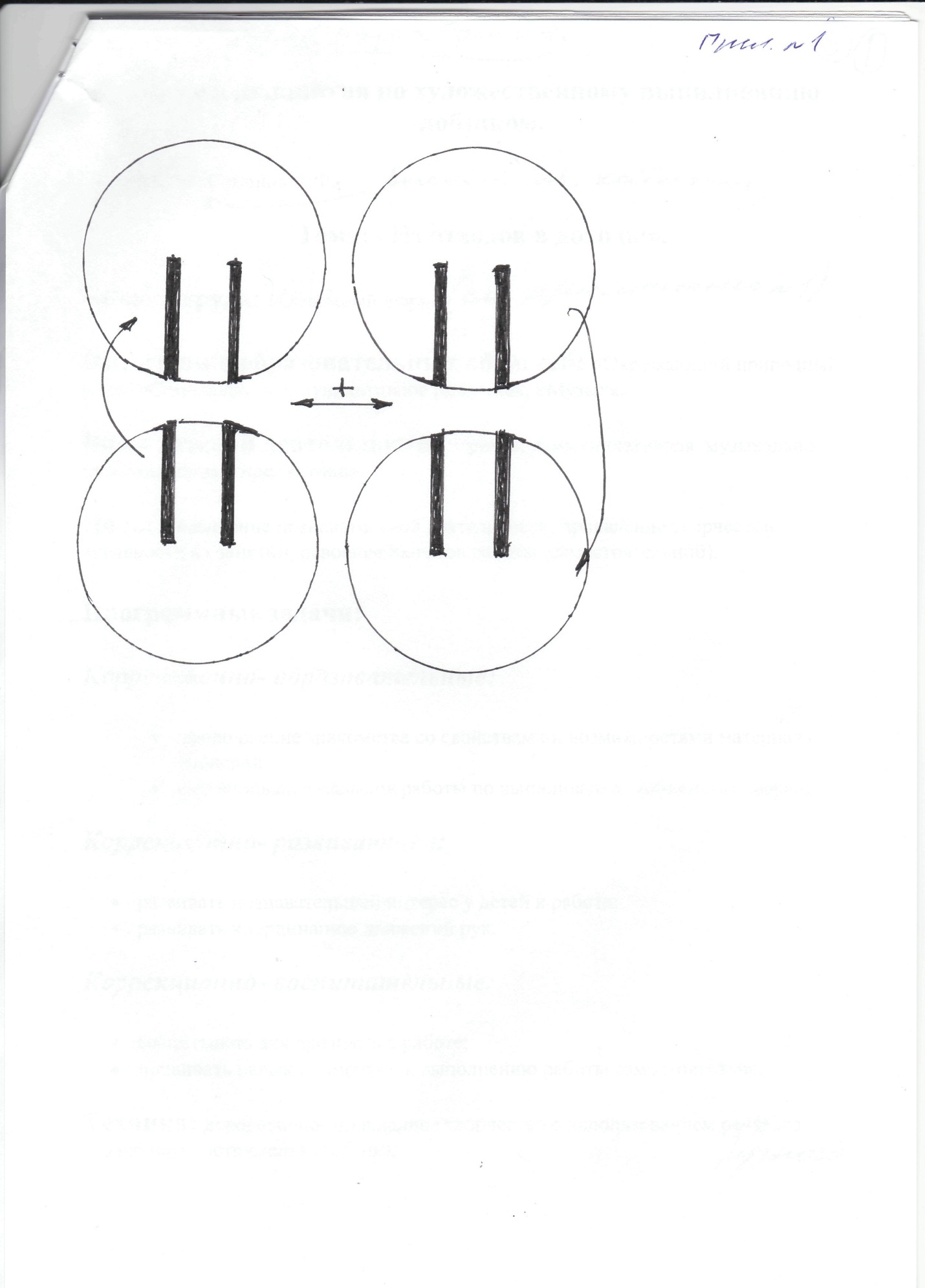 